Publicado en  el 22/05/2015 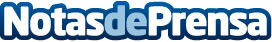 Goirigolzarri: “Bankia concedió 5.520 millones de euros en créditos hasta abril, un 41% más que en 2014” Bankia concedió 5.520 millones de euros en créditos a empresas y hogares en los cuatro primeros meses del año, lo que supone un aumento del 41% respecto a la cuantía otorgada en el mismo periodo del año anterior.Datos de contacto:BankiaNota de prensa publicada en: https://www.notasdeprensa.es/goirigolzarri-bankia-concedio-5-520-millones_1 Categorias: Finanzas http://www.notasdeprensa.es